Приказом Минстроя России от 12 мая 2017 г. № 783/пр требования к оформлению ИУЛ не установлены.В то же время, согласно приказу Минрегиона России от 2 апреля 2009 г. № 108 «Об утверждении правил выполнения и оформления текстовых и графических материалов, входящих в состав проектной и рабочей документации» выполнение и оформление текстовых и графических материалов, входящих в состав проектной документации, должно осуществляться в соответствии с национальными стандартами «Система проектной документации для строительства», которые утверждаются приказами в установленном порядке.В настоящее время в Российской Федерации действует национальный стандарт ГОСТ 21.1101-2013 «Система проектной документации для строительства. Основные требования к проектной и рабочей документации». Согласно Приложению Д к указанному стандарту учету при выполнении графической и текстовой документации для строительства также подлежит ГОСТ 2.051-2013 «Единая система конструкторской документации. Электронные документы. Общие положения».Приложением В к ГОСТ 2.051-2013 определены рекомендуемые правила выполнения и форма ИУЛ.Образец Информационно-удостоверяющего листаОбязательные требования: Наименование файла должно соответствовать наименованию загружаемого документа. Например, наименование документа "Раздел ПД №1_ПЗ", наименование файла данного документа должно быть идентичным "Раздел ПД №1_ПЗ". Наименование файла ИУЛ должно соответствовать наименованию документа, к которому он выпущен. Например, файл называется "Раздел ПД №1_ПЗ", тогда ИУЛ к данному файлу должен называться "Раздел ПД №1_ПЗ_ИУЛ".  В тексте документа ИУЛ должно быть обязательно прописано полное наименование документа, к которому выпущен ИУЛ. В графе 1 указывается порядковый номер фрагмента электронного документа, если ИУЛ оформляется на электронный документ разбитый на фрагменты в случае, когда размер электронного документа превышает 80 Мбайт и документ разбивается на несколько фрагментов. При оформлении ИУЛ на один электронный документ (без фрагментов), данная графа не заполняется.В графе 2 – обозначение электронного документа, к которому выпущен ИУЛ.В графе 3 – наименование документа в соответствии с постановлением Правительства РФ от 16.02.2008 N 87 "О составе разделов проектной документации и требованиях к их содержанию".В графе 4 – дата и время последнего изменения электронного документа (имя файла).В графе 5 – характер работы, выполняемой лицом, подписавшим документ.В графе 6 – фамилии лиц, подписавших документ и фамилии лиц, которые имеются на титульных листах и на штампе.В графе 7 – подписи лиц, фамилии которых указаны в графе 6.В графе 8 – обозначение ИУЛ (шифр).В графе 9 – порядковый номер листа ИУЛ.В графе 10 – общее количество листов ИУЛ (указывают только на первом листе). При оформлении одного электронного документа или нескольких электронных документов на одном листе графы 9 и 10 не заполняются.В случае внесения изменения в документацию ИУЛ должен быть снова отсканирован и заверен электронной подписью лица, уполномоченного на представление документов на государственную экспертизу.Дата и время последнего измененияДля того, чтобы узнать дату и время последнего изменения pdf документа в программе Acrobat Reader, необходимо из меню «Файл» выбрать «Свойства…» и в открывшемся окне «Свойства документа» найти строку «Изменен».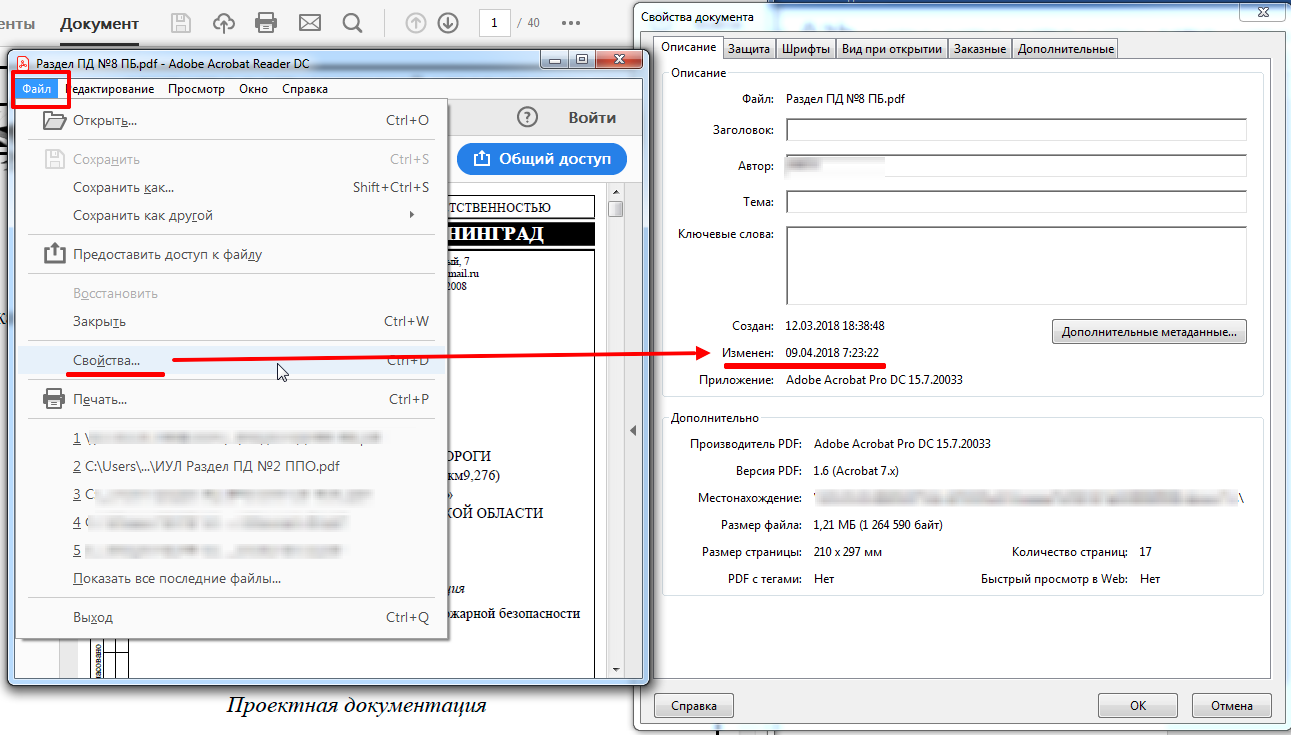 Для того, чтобы узнать дату и время последнего изменения документа doc, docx, xls, xlsx в программе Word 2016, Excel 2016, необходимо открыть меню «Файл» и в разделе «Сведения» найти строку «Изменено».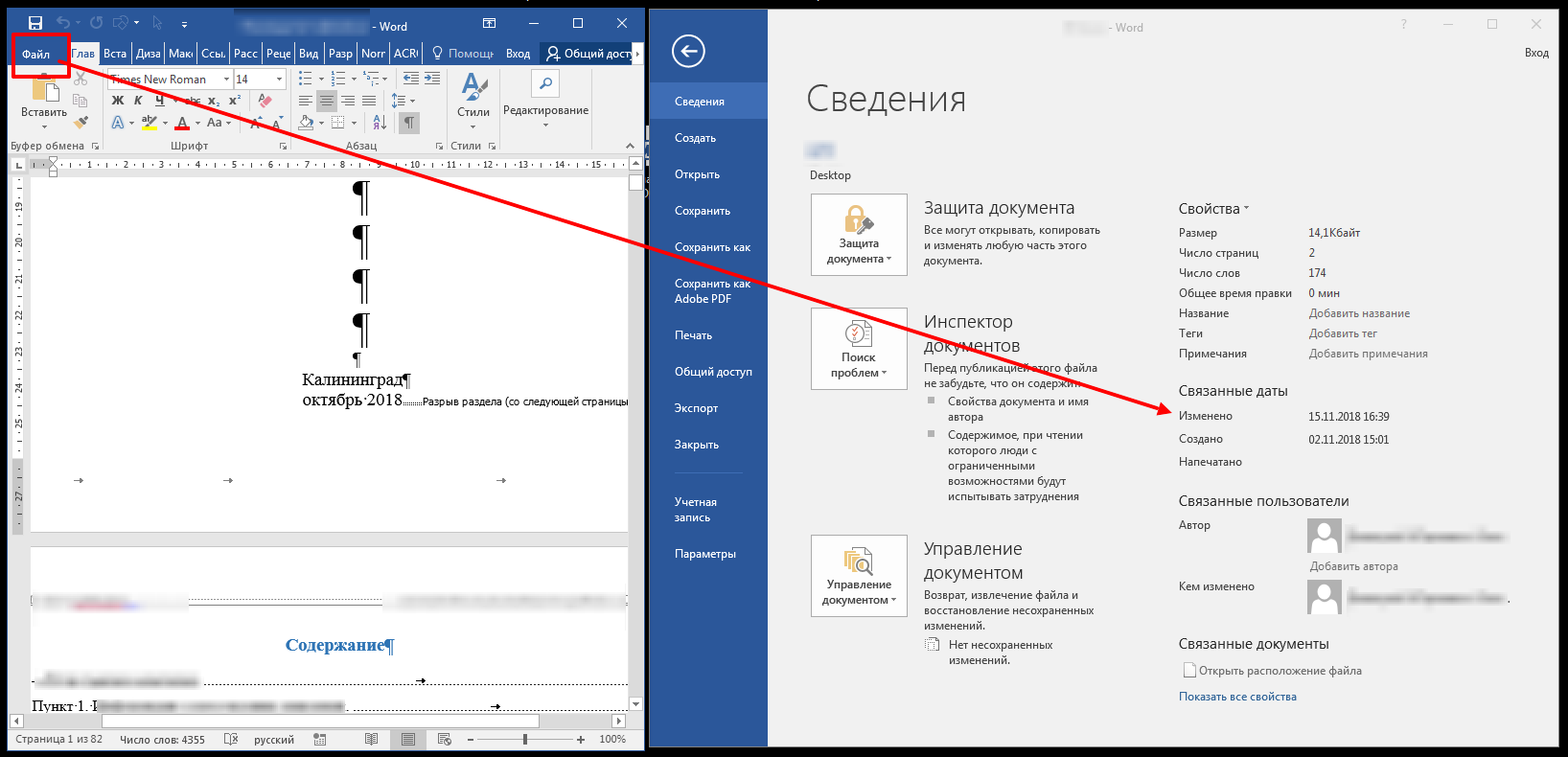 Информационно-удостоверяющий лист на раздел/подраздел/книга/часть: Раздел ПД №1_ПЗИнформационно-удостоверяющий лист на раздел/подраздел/книга/часть: Раздел ПД №1_ПЗИнформационно-удостоверяющий лист на раздел/подраздел/книга/часть: Раздел ПД №1_ПЗИнформационно-удостоверяющий лист на раздел/подраздел/книга/часть: Раздел ПД №1_ПЗИнформационно-удостоверяющий листШИФР-ИУЛ8ЛистЛистовИнформационно-удостоверяющий листШИФР-ИУЛ819110